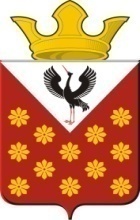  ГЛАВА МУНИЦИПАЛЬНОГО ОБРАЗОВАНИЯКраснополянское сельское поселениеРАСПОРЯЖЕНИЕ30.04.2015г.                                                                                    №  40-р                                                 с. Краснополянское                                                                                 О внесении изменений   в распоряжение главы Краснополянского сельского поселения от 20.04.2015 г. № 35       Внести изменения в график  работы лодочной переправы, утвержденный распоряжением  главы Краснополянского сельского поселения от 20.04.2015 года  № 35  «О начале   работы лодочной переправы через реку Ница» (приложение № 1).Глава  Краснополянскогосельского поселения                                                         Г.М.Губина Приложение № 1 к распоряжению главы  от 30.04.2015 г. № 40-рГРАФИК РАБОТЫ ЛОДОЧНОЙ ПЕРЕПРАВЫПОНЕДЕЛЬНИК, ВТОРНИК, СРЕДА,  ЧЕТВЕРГ, ПЯТНИЦА, СУББОТА, ВОСКРЕСЕНЬЕ УтроЯр-Елань8ч. 00 мин.Елань-Яр8ч. 30 мин.ДеньЯр-Елань14ч.00мин.Елань-Яр14ч. 30 мин.ВечерЯр-Елань17ч. 00 мин.Елань-Яр17ч. 30 мин.